Orléans International Challenge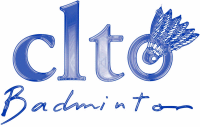 Orléans, France - march 31th to april 3th 2016HOTEL BOOKING FORM1 Fee per night and per person.All prices mentioned above per room per day. ACCOMMODATION RESERVATION FORMSend this form to directly to hotel of your choice with the payement (see below for the mail and phone)IBIS Station - 15 avenue de Paris 45000 Orléans Phone		+33 2 38 62 40 40Fax		+33 2 38 77 13 59Mail		h0862@accor.comWebsite	www.ibishotel.comIBIS Foch - 4 rue du Marechal Foch 45000 Orléans	Phone		+33 2 38 54 23 11Fax		+33 2 38 62 19 00Mail		h1397@accor.comWebsite	www.ibishotel.com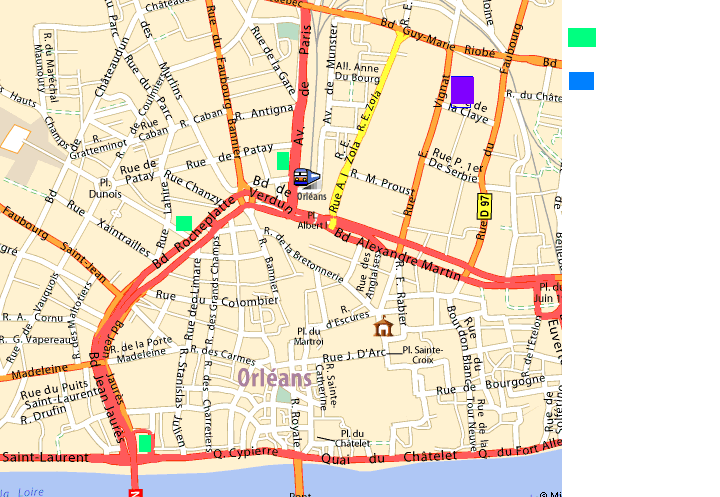 Orléans International ChallengeOrléans, France - march 31th to april 3th 2016PRACTICE COURT RESERVATION FORMSend this form by email to entries@cltobadminton.fr(PLEASE PRINT IN BLOCK CAPITALS) Monday march 28th to Wednesday march 30th (= Practice court )Put the number of player in the any cells Wednesday march 30th 2016 (= Main court)Put the number of player in the any cellsOrléans International ChallengeOrléans, France - march 31th to april 3th 2016VISA APPLICATION FORMSend this form by email to entries@cltobadminton.frOrléans International ChallengeOrléans, France - 31th march to 3th april 2016AIRPORT TRANSPORT SERVICESend this form by email to entries@cltobadminton.frArrivalDepartureBooking by e-mail to each hotel – see next pageNo later than friday, March 11th Payment at the hotelShuttles tournament will serve only officials hotelsInform the hotel that you are registered for the tournament, thank you!!Officials HotelsOfficials HotelsOfficials HotelsOfficials HotelsOfficials HotelsOfficials HotelsHotelLocationWeek(Monday to Thursday)Week-end(Friday to Sunday)BreakfastFee1Ibis Centre Foch (3*)15 minutes walking91€40€9,5€1,10€Ibis Station (3*)To beside a station91€40€9,5€1,10€National Association ofName of person who bookedMobile phoneEmail addressNames of people who stayNames of people who stayNames of people who stayName of Passengers1-6-Name of Passengers2-7-Name of Passengers3-8-Name of Passengers4-9-Name of Passengers5-10-Officials HotelsOfficials HotelsOfficials HotelsOfficials HotelsHotelArrival DateDeparture DateBreakfeastIbis Centre Foch (3*)Ibis Station (3*)Date :Signed :National Association ofName of ContactMobile phoneEmail addressDate10am12am2pm4pm6pm8pmMondayTuesdayWednesday6pm7pm8pm9pmCourt 1Court 2Court 3Court 4Court 5National Association ofName of ContactMobile phoneEmail addressGIVEN NAMEFAMILY NAMEGENDERDATE OF BIRTH(dd/mm/yyyy)NATIONALITYPASSPORT NUMBEREXPIRY DATE(dd/mm/yyyy)FUNCTIONTransport booking must be done after confirmation of your tournament registrationIn order to ensure a good transport service fill in all information requested belowThe tournament entry will be easier if you have paid in advanceThank you for your understanding !!!Association nameContact NameMobile phoneEmail addressNameSurnameAirport(ORY/CDG)FromDateTimeFlightnumberPhone numberemailNameSurnameAirport(ORY/CDG)FromDateTimeFlightnumberPhone numberemailTransport Orly Airport [ORY]Transport Orly Airport [ORY]28th march /29th march /30th march40 euro/trip/personWednesday march 30th to Sunday april 3th FREE OF CHARGETransport Roissy Airport [CDG]Transport Roissy Airport [CDG]Monday, march 28th to Monday, april 4th50 euro/trip/person